Învặţător: Diaconu Valentin,Mitu Jeanina
Școala Gimnazială Nr 1,Afumați,IlfovClasa: a III a A,a II-a A
Aria curricularặ: CDȘ
Disciplina: Educație financiarặ - "Banii pe ințelesul copiilor"
Unitatea de invặțare: Servicii bancare electronice
Subiectul: Cardul ca instrument de platặ
Tipul lecţiei: consolidare Scopul::
         - consolidarea unor termeni specifici domeniilor financiar - bancare in contexte practice accesibile elevilor(card/bancomat/cod PIN)        -dezvoltarea operațiilor gandirii,prin rezolvarea unor sarciniObiective operaţionale:
La sfârsitul activitặţii didactice, toți elevii vor fi capabili:
O1: -sặ defineascặ noțiunile de “card”,”bancomat”;O2: - sặ descrie elementele de sigurantặ ale cardului si importanţa codului PIN;O3: - sặ exemplifice etapele necesare utilizặrii cardului la efectuarea plặţilor şi a retragerilor   numerar;O4: - sặ identifice bancomatul ca un mijloc rapid/practic de utilizare a banilor.Strategii didactice:Metode şi procedee: conversaţia, explicaţia, exercițiul, jocul didactic,ciorchinele,Materiale si mijloace didactice: planse suport,jetoane, fise de lucru, manual,caiet, flip-chart, markere, imagini,video proiectorModuri de organizare: frontal, individual, pe echipeResurse temporale: 45 minuteBibliografie:
Ligia Georgescu - Goloşoiu, Educație financiarặ Banii pe inţelesul copiilor (manual) - auxiliar curricular pentru clasa a III-a, Editura Explorator, Ploiești, 2013.Ligia Georgescu - Goloșoiu, Educaţie financiarặ Banii pe intelesul copiilor (caietul elevului) - auxiliar curricular pentru clasa a III-a, Editura Explorator, Ploiești, 2013.Ligia Georgescu - Goloșoiu (coordonator), Corina Mohorea, Stela Olteanu, Educaţie financiarặ Banii pe intelesul copiilor (ghidul invặţặtorului pentru clasa a III-a), Editura Explorator, Ploiesti, 2013.FISA DE EVALUAREÎncercuieşte varianta corectặ!                                   1.Cardul bancar   este:                                                                                                     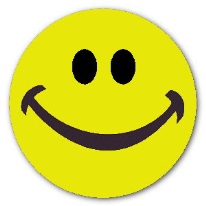                                       a) Un instrument bancar        b) Un gadget        c) Un instrument de memorie a telefonului2.Cardul bancar are:a) Un cod PINb) Un cod PUKc) O bandặ magneticặ3.Ordoneazặ literele pentru a scrie forma corectặ a cuvintelor:a) CALATORLCU ………………………………b) BANTACOM ………………………………..c) LĂŢIP……………………………….d) BACĂN……………………………….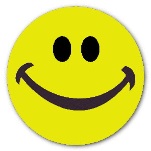 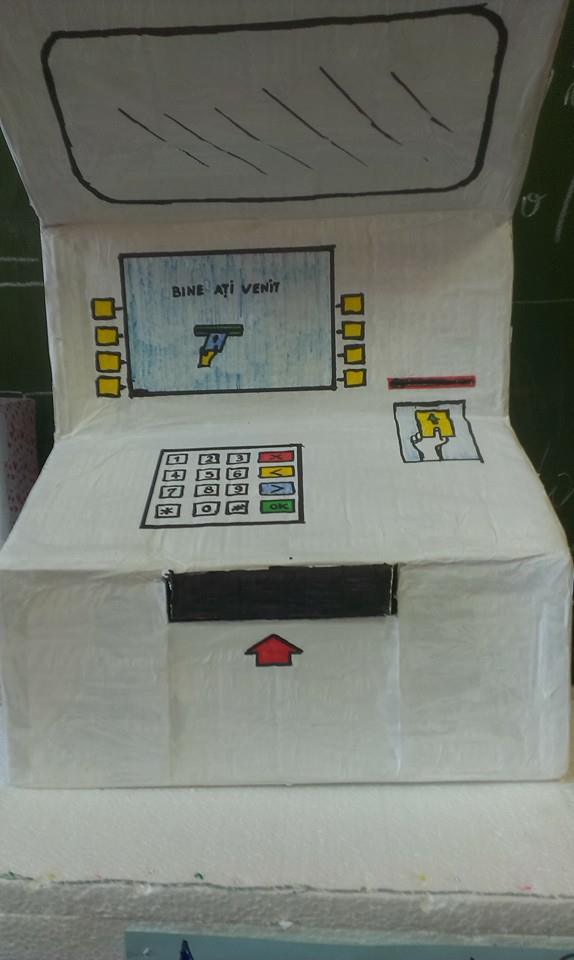 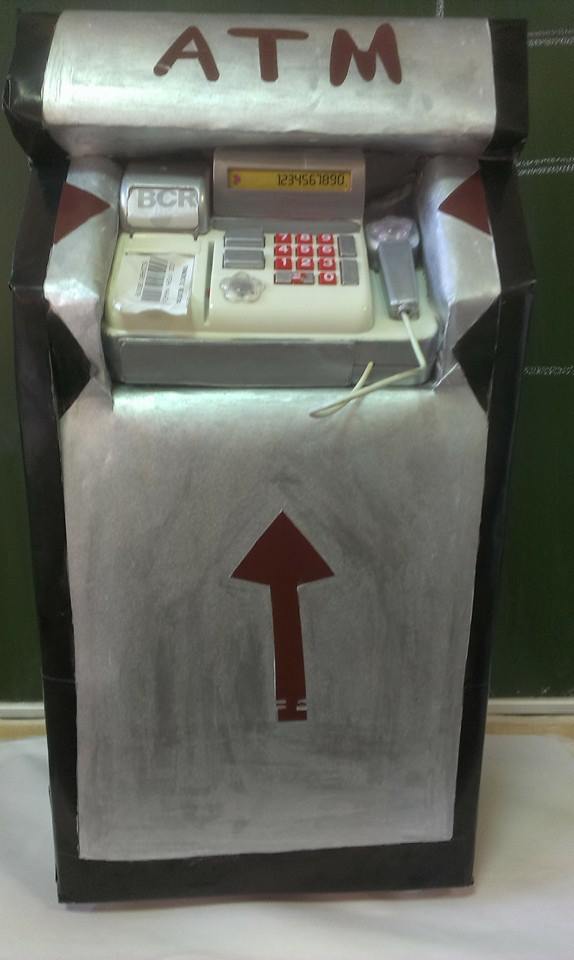 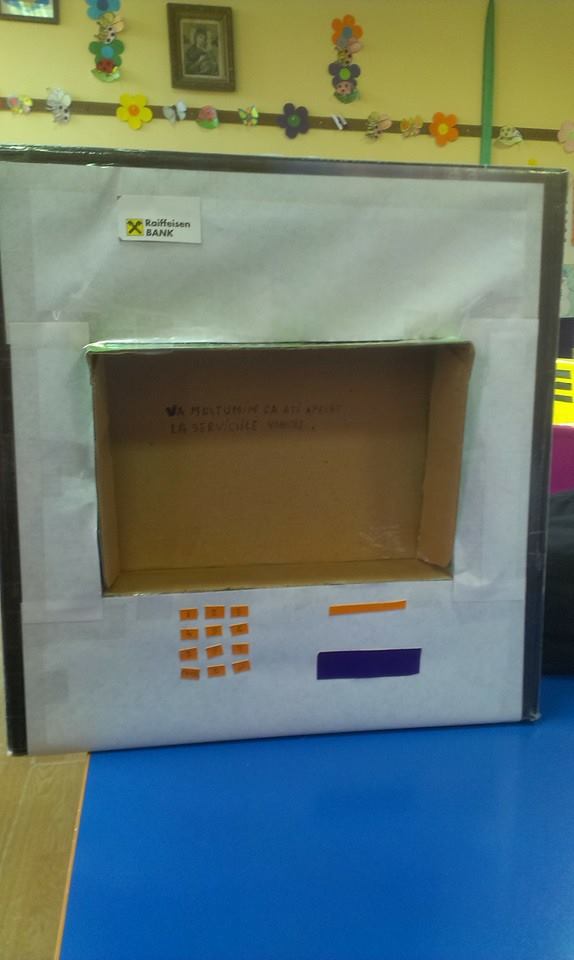 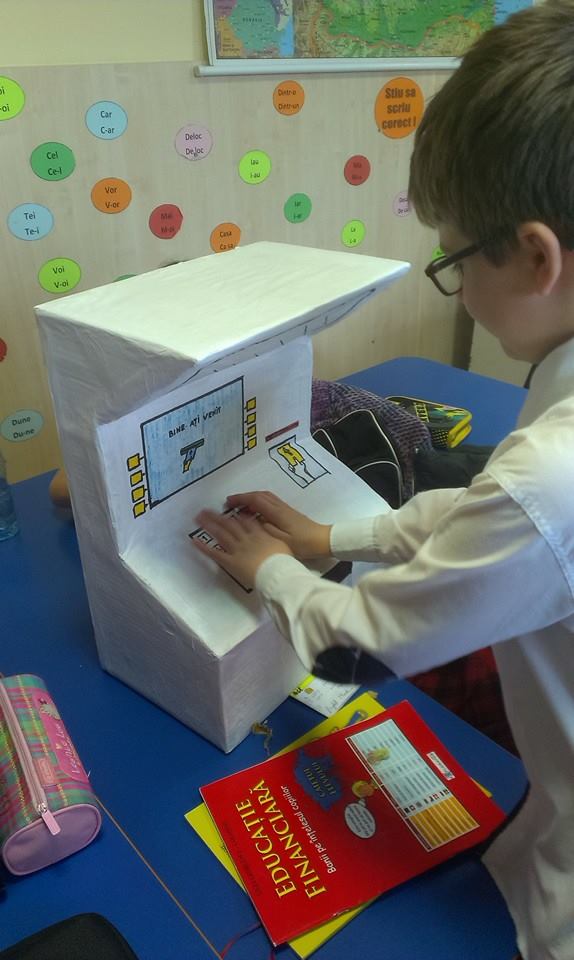 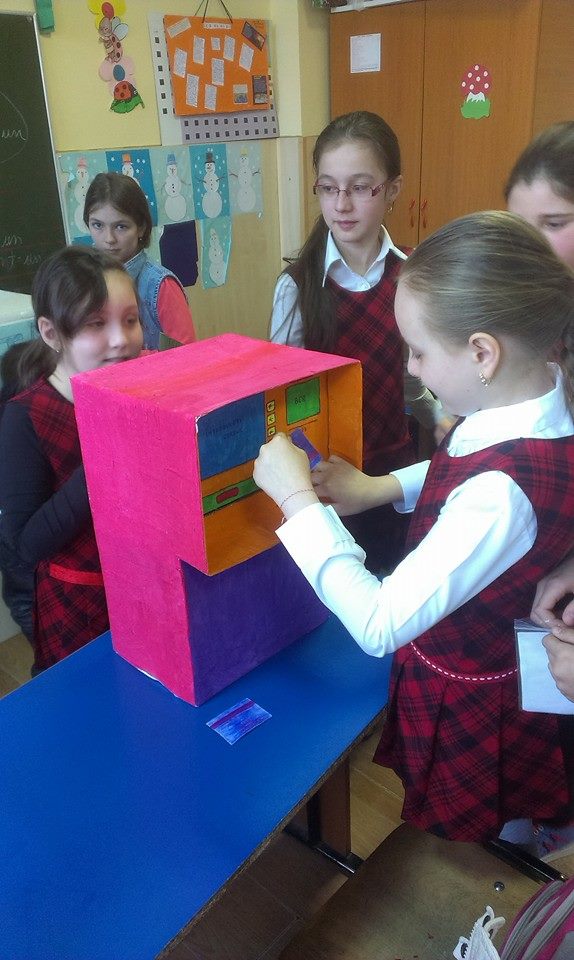 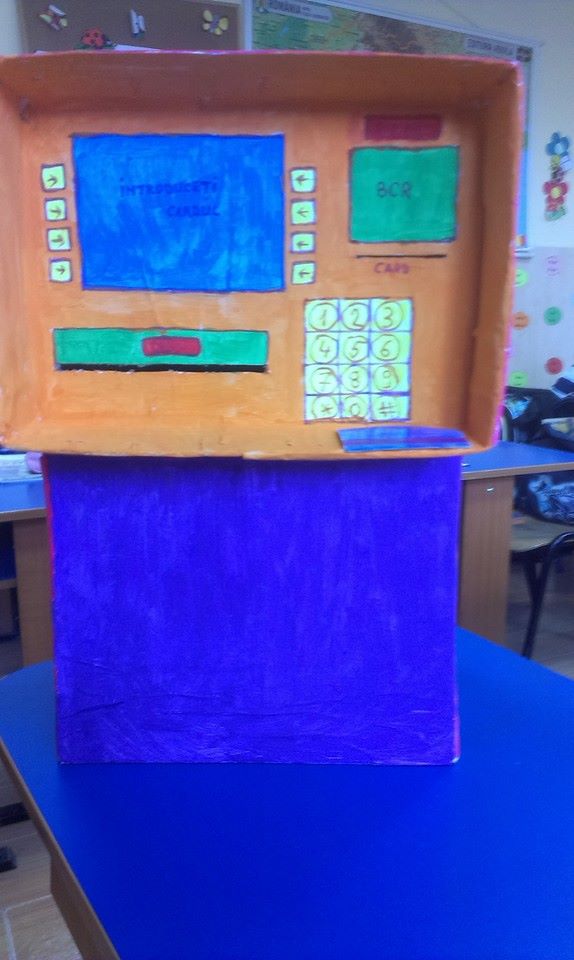 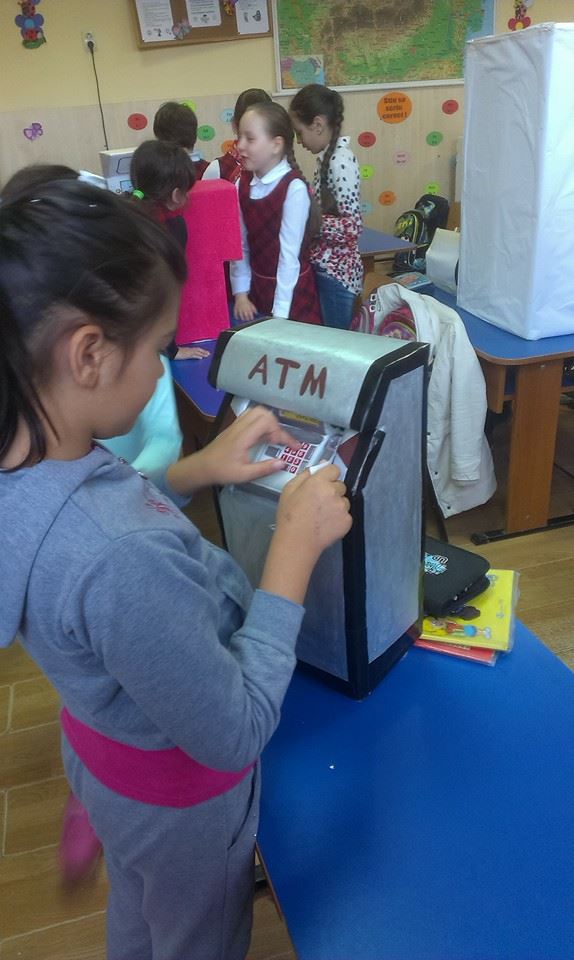 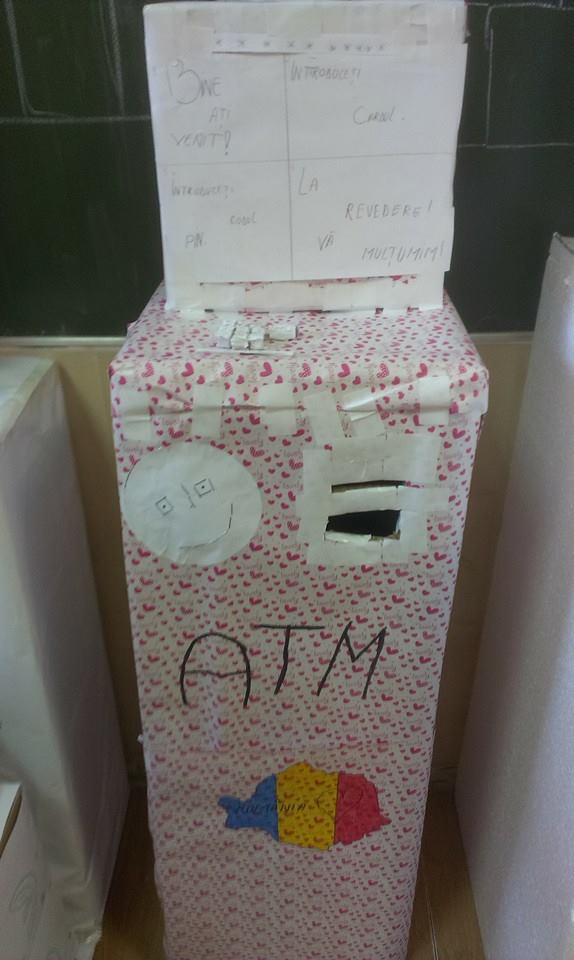 Etapele lectieiObiective operationaleDescrierea activitặţilor de invặţareStrategia didacticặEvaluareVerificarea cunoștinţelorVerificarea din punct de vedere calitativ si cantitativ a temei pentru acasặ.-conversaţia-explicatia-frontalặCaptarea atentieiElevii clasei a II-a A intrặ în clasặ și îi roagặ pe colegii lor mai mari sặ îi înveţe sặ utilizeze cardul si bancomatul.-conversaţiaRealizarea ancorelorO1Exerciţii orale:-Care sunt mijloacele de platặ pe care le cunoașteţi?-Ce activitati ofectueaza banca?-Care este cea mai simpla metoda de plata?-Ce este bancomatul?-Unde gasim un bancomat?-conversaţia-explicaţia-aprecierea verbalặ-oralặ,formativặAnunţarea subiectului si a obiectivelorSe anunţặ titlul lecţie si se scrie pe tablặ-explicaţia-conversaţiaDirijarea invặţặriiO2O3O4-Folosind Brainstorming,invặţặtorul cere elevilor impặrţiţi in douặ echipe, sặ scrie tot ce știu despre card/bancomat.- Fiecare echipặ ,alege câte un reprezentant care sặ prezinte ceeace au lucrat pe foile de flipchart.-Bancomatul este un automat care se gặseşte pe stradặ,în holurile hotelurilor sau la mall și care pặstreazặ banii.Denumirea provine din limba englezặ de la traducerea cuvintelor “Automated Teller Machine”(A.T.M.)-Cardul este un instrument de platặ folosit pentru plata de mặrfuri și servicii la comercianti,sau pentru retragerea de numerar.-Se cere elevilor sặ precizeze elementele de siguranțặ și importanţa codului PIN.-Explicaţiile învặţặtorului sunt însoţite de prezentare Power point.-Lucrând pe echipe,elevii vor efectua diferite operaţiuni (plặţi/retragere numerar)cu ajutorul cardurilor și bancomatelor confecţionate de ei (platặ facturi,cumpặrặturi online,platặ comercianţi în ţarặ și în strặinặtate,etc)-Elevii verbalizeazặ etapele necesare efectuării operațiunilor cu cardul bancar.-Învăţătorul reamintește elevilor importanța codului PIN şi a confidențialității acestuia. -brainstorming-algoritmul-exerciţiul-conversaţia-explicaţia-oralặ-formativặAsigurarea feed-back-uluiO1Elevii vor avea de rezolvat o fișă de evaluare formativa-Anexa1-algoritmul-exerciţiul-scrisă-formativăÎncheierea activitặţiiAprecieri verbale din partea învăţătorului .-apreciere verbala-notare cu calificative-orală-formativă